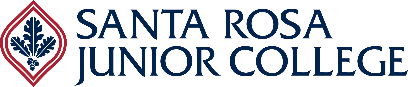 Planning and Budget Council 03.13.23 | 1:30 PM | Location Santa Rosa (Doyle Library 141) | Zoom Option https://santarosa-edu.zoom.us/j/98401125057MembersD’Juan Brundidge, Frank Chong, Li Collier, Patty Collis, Stephanie Dirks, Anne Donegan, Gene Durand, Robert Ethington, Maggie Fishman, K. Frindell Teuscher, Benjamin Goldstein, Robert Holcomb, Kate Jolley, Sean Martin, Rachel McCain, Jessica Melvin, Eve Miller, Monica Ohkubo, Nancy Persons, Whitney Schultz, Sandy Sigala, Jeremy Smotherman, John Stover, Debbie WeatherlyPresenterAgenda Review and Minutes Approval for 2.13.23 and 2.27.23AllMember Announcements and Clarifying Questions from Previous MeetingsAllBudget Calendar Kate Jolley ACCJC Institutional Set Standards Jeremy SmothermanStrategic Plan Update (Goals and Objectives)Nancy PersonsGrants Structure UpdateJeremy SmothermanHire UP Pilot ProgramLi CollierProposed Agenda Items for next meeting – March 27AllMeeting DatesFallSpring – Doyle, Room 141September 12			January 23September 26			February 13October 10			February 27October 24March 13November 14March 27November 28	April 10December 12			April 24May 8
May 22